headspace Mental Health Clinicians (Fleurieu) 3 Part Time positions availableIf you have a passion for making a difference in the lives of young people, 12 – 25 years, particularly those at risk of developing severe mental health issues, then we want to hear from you.  We have three rewarding professional positions available at our Victor Harbor office:0.8 FTE Mental Health Clinician in our Youth Complex Care team0.8 FTE Mental Health Clinician 0.8 FTE Allied Health Professionalheadspace Victor Harbor is seeking Mental Health Clinicians (RN2/HPSO2) and an Allied Health Professional (HPSO1) to join our Victor Harbor team, committed to providing services for young people, their families and carers in the Fleurieu. The headspace team is committed to a cooperative, multidisciplinary model of care to support the best outcomes for young people across the Fleurieu Region. We are looking for a suitably qualified Allied Health Professional for the HSPO1 position with registration with your relevant professional body and /or registered with APHRA (Psychologists, Occupational Therapists, and Mental Health Nurses) or eligible for membership with AASW (Social Workers).  Experience in providing support to young people in a case management capacity and run group programs will be an advantage.We are looking for qualified and experienced Mental Health practitioners for the RN2/HPS02 positions with excellent assessment and clinical skills in working with young people. Ability to run clinical groups will be an advantage.  You will need to be mental health accredited and registered with your relevant professional body and/or registered with APHRA (Psychologists, Occupational Therapists, and Mental Health Nurses) and are eligible for membership with AASW (Social Workers). Remuneration will be negotiated dependant on skills, experience and qualifications.  Our organisation offers generous salary packaging options, 5 weeks Annual Leave & TOIL, in addition to a flexible and supportive working environment. Job description and advice on how to apply can be obtained on our website: headspace.org.au/murraybridge.  All enquiries to Suzanne Fuzzard at suzannef@mmgpn.org.au or phone (08) 8531 2122. Applicants are requested to send a covering letter, addressing the key selection criteria, and resume to the Centre Manager, PO Box 558, Murray Bridge 5253 or emailed to suzannef@mmgpn.org.au byCOB 4th March  2020.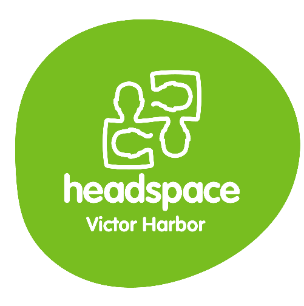 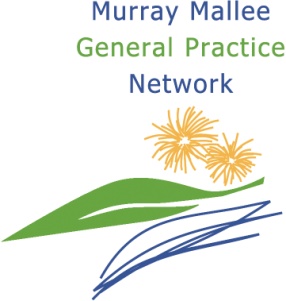 